
GRADE 7 (3L)   GRAMMAR - (LESSON 1)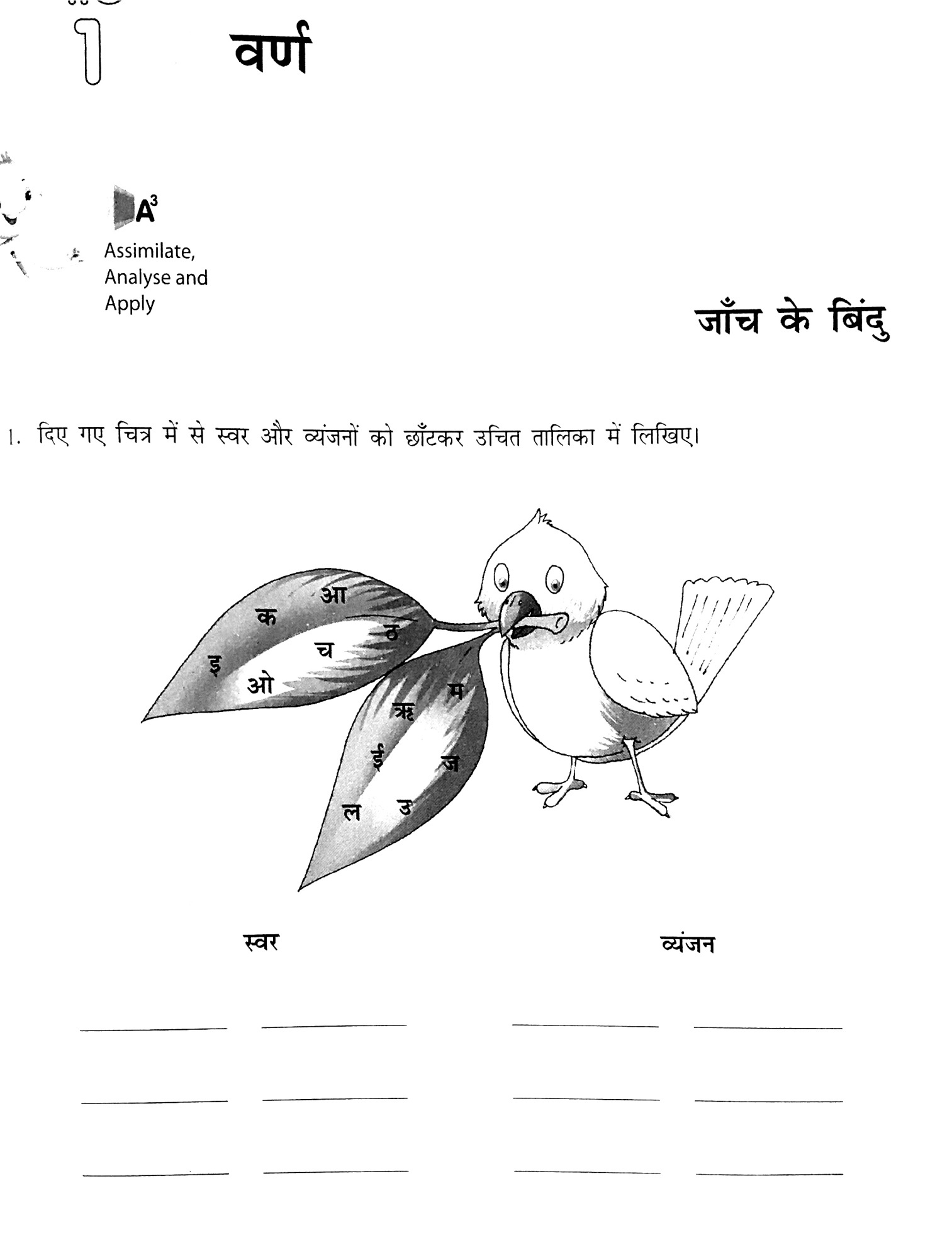 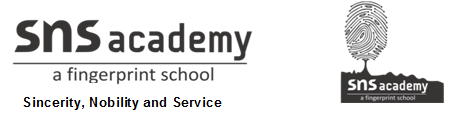 